Name:__________________________Function Composition Homework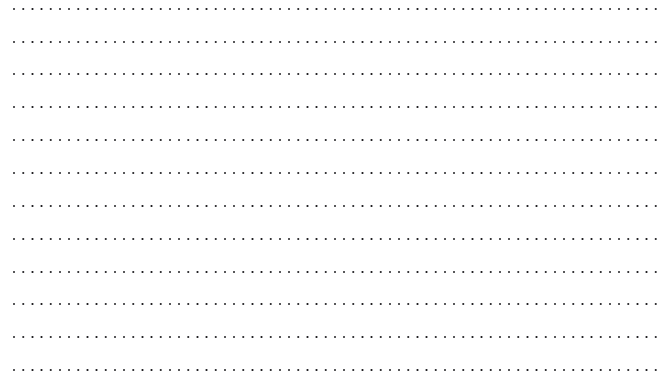 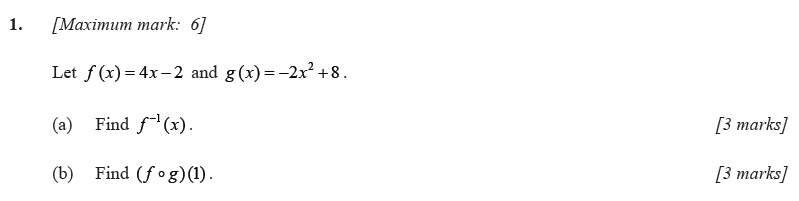 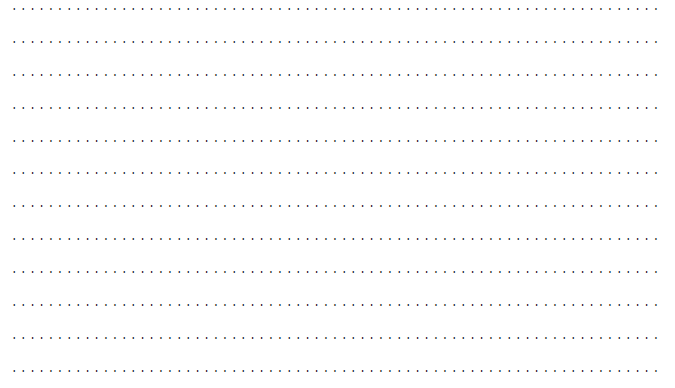 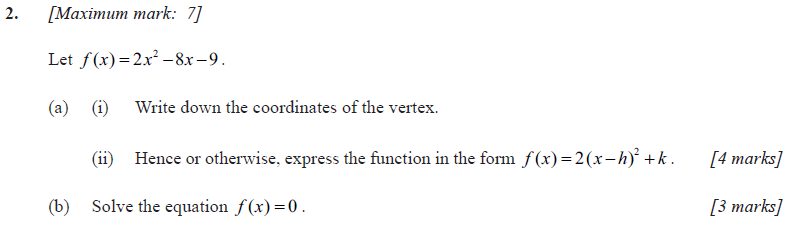 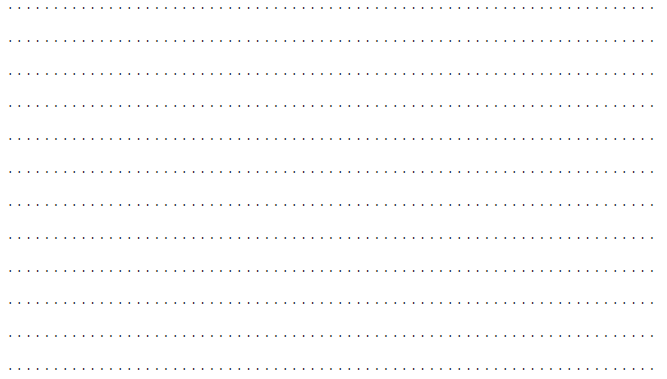 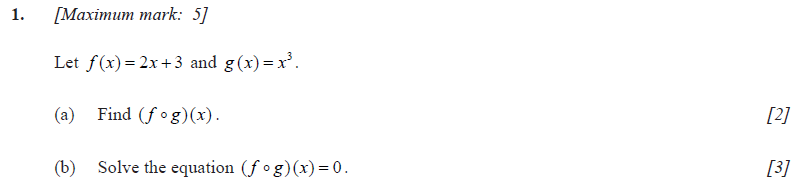 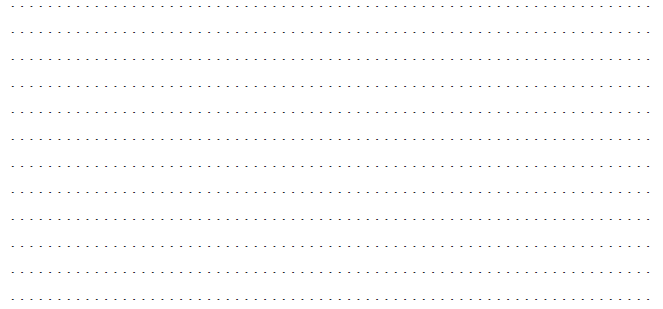 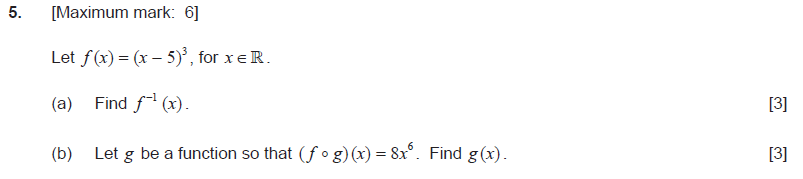 